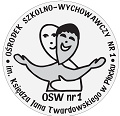 Specjalny Ośrodek Szkolno-Wychowawczy Nr 1
im. Ks. Jana Twardowskiego
Ulica Harcerza Antolka Gradowskiego 2409-402 Płock
Telefon: (024) 364 70 14   Fax: (024) 364 70 19REGULAMIN IV REGIONALNEGO KONKURSU POEZJI KSIĘDZA JANA TWARDOWSKIEGO DLA UCZNIÓW SZKÓŁ SPECJALNYCH I INTEGRACYJNYCHPOD HONOROWYM PATRONATEM PREZYDENTA MIASTA PŁOCKANazwa konkursu:VII REGIONALNY KONKURS POEZJI KS. JANA TWARDOWSKIEGOKonkurs recytatorskiKonkurs plastyczny i fotograficznyKonkurs piosenkiKonkurs wiedzy Hasło konkursu w roku szkolnym 2017/2018:„ZACZNIJ SIĘ DZIWIĆ” – ZATRZYMAJ SIĘ I ZOBACZ PIĘKNO BOGA, CZŁOWIEKA I ŚWIATA”3. Organizatorzy konkursu:SOSW nr 1 im ks. Jana Twardowskiego w PłockuOdpowiedzialni za organizację konkursu:  Maria Malewska –Figat,  Magdalena Walawska, Elżbieta Czwakiel4. Cele konkursu:popularyzowanie twórczości ks. Jana Twardowskiego,rozwijanie wrażliwości estetycznej inspirowanej poezją księdza Jana Twardowskiego,rozwijanie zdolności recytatorskich, plastycznych, muzycznych,prezentacja umiejętności uczniów,integracja środowisk uczniowskich i nauczycielskich.5. Konkurs skierowany jest do uczniów szkół specjalnych i integracyjnych z regionu  płockiego.6. Regulaminy poszczególnych konkursówInformacje ogólne Do dnia 30 września 2017 r. należy przesyłać zgłoszenia pod wskazany adres (załącznik nr1, nr2, nr3)Do konkursu każda szkoła może zgłosić dwóch reprezentantów do każdego konkursu w dwóch kategoriach – stopień niepełnosprawności intelektualnej (lekka lub umiarkowana)Rejestracja uczestników konkursu recytatorskiego, muzycznego i konkursu wiedzy odbędzie się 11 października 2017 r. od godz. 9.30 w SOSW nr 1 w PłockuPraca plastyczne i fotograficzne należy nadesłać lub przekazać osobiście na adres organizatora konkursu do dnia  11 października 2017Uroczysty finał, ogłoszenie wyników wszystkich konkursów, rozdanie nagród i występy laureatów odbędą się 27 października 2017r. o godz. 9.30 w siedzibie OśrodkaKonkurs recytatorskiWarunkiem udziału w konkursie jest przygotowanie  i opracowanie wiersza  lub fragmentu prozy. Przesłuchania konkursowe odbędą się 11 października 2017 r.  godz. 9.30 w SOSW nr 1 w Płocku (sala gimnastyczna)Kryteria oceny:opanowanie pamięciowe utworu, kultura słowa, trafność interpretacji, intonacja, modulacja głosu, ogólny wyraz artystyczny (postawa recytatora),Konkurs plastyczny i fotograficznyWarunkiem udziału w konkursie jest przygotowanie pracy plastycznej w dowolnej technice w formacie A4 lub A3 lub fotografii – format nie mniejszy niż 20x30.  Praca powinna być ilustracją do wybranego wiersza księdza Jana Twardowskiego. Każdy uczestnik może zgłosić do konkursu jedną samodzielnie wykonana pracę lub fotografię.Oceny prac dokona profesjonalne jury.Prace powinny być opisane w następujący sposób:Imię i nazwisko autora, wiek, klasaStopień niepełnosprawnościTytuł ilustrowanego wierszaPełna nazwa szkoły, adres i telefon kontaktowyNazwisko i imię nauczycielaKonkurs piosenkiWarunkiem udziału w konkursie jest przygotowanie piosenki do wiersza ks. Jana Twardowskiego.Czas trwania piosenki od 2 do 4 minut.Uczestnicy występują z dowolnym akompaniamentem - wyklucza się użycie playbacku.Organizatorzy zapewniają nagłośnienie, odtwarzacz CD, instrument klawiszowy.Konkurs wiedzyKonkurs odbędzie się w formie testu w dwóch kategoriach: dla dzieci z niepełnosprawnością intelektualną w stopniu lekkim i dla dzieci z niepełnosprawnością intelektualną w stopniu umiarkowanymMateriały i zakres wiedzy do konkursu w załączniku nr 44. Nagrody:Laureaci  konkursu finałowego otrzymają nagrody rzeczowe oraz dyplomy. Pozostałym uczestnikom konkursu zostaną wręczone dyplomy - podziękowania.  5. Przepisy ogólne:- Organizatorzy zapewniają uczestnikom poczęstunek.- Organizatorzy nie pokrywają kosztów transportu.- Organizatorzy udostępniają zdjęcia z imprezy.- Organizatorzy zastrzegają sobie możliwość zmiany terminu konkursu. - Organizatorzy zastrzegają sobie prawo do nieodpłatnego reprodukowania prac konkursowych i zdjęć z konkursu w celach promocyjnych Ośrodka (w prasie, telewizji, katalogach i materiałach promocyjnych oraz we wszystkich innych wydawnictwach).- Prosimy o wypełnienie Oświadczenia o zgodzie na przetwarzanie danych osobowych – załącznik nr 5UWAGA!W związku z organizacją konkursu opiekunowie są proszeni o podanie numerów kontaktowych w celu przekazania informacji.Organizatorzy…………………………………….						Załącznik 1
              (pieczęć szkoły)

KARTA ZGŁOSZENIA DO VII REGIONALNEGO  KONKURSU RECYTATORSKIEGO POEZJI KS. JANA TWARDOWSKIEGO
1.Nazwa szkoły………………………………………………………………………………………………………..………………………………………………………………………………………………………...
2. Adres szkoły: ………………………………………………………………………………………………………...………………………………………………………………………………………………………...3. Informacje ważne dla organizatorów konkursu:
IMIĘ NAZWISKO RECYTUJĄCEGO...............................................................................................................................................KLASA  (WIEK)...............................................................................................................................................TYTUŁ UTWORU/ CZAS PREZENTACJI...............................................................................................................................................IMIĘ I NAZWISKO OPIEKUNA NAUCZYCIELA...............................................................................................................................................TELEFON KONTAKTOWY DO OPIEKUNA/ ADRES E-MAIL OPIEKUNA...............................................................................................................................................STOPIEŃ NIEPEŁNOSPRAWNOŚCI UCZESTNIKA..............................................................................................................................................................................................................................................................................PROSIMY O UZUPEŁNIENIE KARTY DRUKOWANYMI LITERAMI! …………………………………….						Załącznik 2
              (pieczęć szkoły)

KARTA ZGŁOSZENIA DO VII REGIONALNEGO  KONKURSU PIOSENKIDO POEZJI KS. JANA TWARDOWSKIEGO
1.Nazwa szkoły………………………………………………………………………………………………………..………………………………………………………………………………………………………...
2. Adres szkoły: ………………………………………………………………………………………………………...………………………………………………………………………………………………………...3. Informacje ważne dla organizatorów konkursu:
IMIĘ NAZWISKO WYKONAWCY LUB NAZWA ZESPOŁU (	liczba członków zespołu)...............................................................................................................................................KLASA  (WIEK)...............................................................................................................................................TYTUŁ UTWORU/ CZAS PREZENTACJI...............................................................................................................................................IMIĘ I NAZWISKO OPIEKUNA NAUCZYCIELA...............................................................................................................................................TELEFON KONTAKTOWY DO OPIEKUNA/ ADRES E-MAIL OPIEKUNA...............................................................................................................................................STOPIEŃ NIEPEŁNOSPRAWNOŚCI UCZESTNIKA/UCZESTNIKÓW..............................................................................................................................................................................................................................................................................PROSIMY O UZUPEŁNIENIE KARTY DRUKOWANYMI LITERAMI! …………………………………….						Załącznik 3
              (pieczęć szkoły)

KARTA ZGŁOSZENIA DO VII REGIONALNEGO  KONKURSU WIEDZYO ŻYCIU I TWÓRCZOŚCI KS. JANA TWARDOWSKIEGO
1.Nazwa szkoły………………………………………………………………………………………………………..………………………………………………………………………………………………………...
2. Adres szkoły: ………………………………………………………………………………………………………...………………………………………………………………………………………………………...3. Informacje ważne dla organizatorów konkursu:
IMIĘ NAZWISKO UCZESTNIKA...............................................................................................................................................KLASA  (WIEK)...............................................................................................................................................IMIĘ I NAZWISKO OPIEKUNA NAUCZYCIELA...............................................................................................................................................TELEFON KONTAKTOWY DO OPIEKUNA/ ADRES E-MAIL OPIEKUNA...............................................................................................................................................STOPIEŃ NIEPEŁNOSPRAWNOŚCI UCZESTNIKA..............................................................................................................................................................................................................................................................................PROSIMY O UZUPEŁNIENIE KARTY DRUKOWANYMI LITERAMI!    Załącznik 4


ZAKRES MATERIAŁU DO VII REGIONALNEGO  KONKURSU WIEDZYO ŻYCIU I TWÓRCZOŚCI KS. JANA TWARDOWSKIEGO
PODSTAWOWE INFORMACJE O ŻYCIU I TWORCZOŚCI KSIĘDZA JANADATA I MIEJSCE URODZIN I ŚMIERCIRODZINADZIECIŃSTWOEDUKACJA I DZIAŁALNOŚC TEGO OKRESUOKRES WOJNYPRACATEMATYKA I RODZAJ TWÓRCZOSCINAGRODYMIEJSCE POCHÓWKUZNAJOMOŚĆ WYBRANYCH UTWORÓW:KATEGORIA NIEPEŁNOSPRAWNOŚC INTELEKTUALNA W STOPNIU UMIARKOWANYM Do świętego FranciszkaŚwięty Franciszku patronie zoologów i ornitologów
dlaczego 
żubr jęczy 
jeleń beczy 
lis skomli 
wiewiórka pryska 
kos gwiżdże 
orzeł szczeka 
przepiórka pili 
drozd wykrzykuje 
słonka chrapi 
sikorka dzwoni 
gołąb bębni i grucha
kwiczoł piska 
derkacz skrzypi 
kawka plegoce jaskółka piskocze 
żuraw struka 
drop ksyka 
człowiek mówi śpiewa i wyje
tylko motyle mają wielkie oczy 
i wciąż tyle przeraźliwego milczenia 
które nie odpowiada na pytaniaKubek
Nic chcę z poduszką krzesełka
pieca łopatki wiaderka
zegarka pieniędzy kuferka
Szekspira szafy sweterka
skarbonki trąbki pudełka
domu co stał się już duchem
lecz przywróć mi święty Antoni
mój kubek z jednym uchemPo koncercieBach Chopin Mozart
o Matko Najświętsza
jest jeszcze cisza
od muzyki większaArka W Arce Noego była małpasłoń i żyrafasmutny kruk i gołąbek białykaczki które kwakałymamut czyli słoń w futrzeubrał się ciepło bo myślał że będzie zimno pojutrzewrony czarne z każdej stronygawron jak zwykle na gawrona obrażonypatrzy wujek na ciotkęjak na wróbelka własnegoobmyśla jak ją wpakowaćchoć na rok do Arki NoegoW klasie Ryczą w klasie dokazują
najgrzeczniejszych kotem szczują
ryczą biją się po łapie
chcą położyć się na mapie
na przyrodzie lepsza draka
wypchanego szczypią ptaka
nogi skaczą skrzypią ławki
kogoś biorą za nogawki
piszczą wyją głośno chrapią
książkę do religii drapią.Nagle sfrunął anioł biały
mówi - lubię te kawały.KATEGORIA NIEPEŁNOSPRAWNOŚC INTELEKTUALNA W STOPNIU LEKKIMSprawiedliwośćGdyby wszyscy mieli po cztery jabłka
gdyby wszyscy byli silni jak konie
gdyby wszyscy byli jednakowo bezbronni w miłości
gdyby każdy miał to samo
nikt nikomu nie byłby potrzebnyDziękuję Ci że sprawiedliwość twoja jest nierównością
to co mam i to czego nie mam
nawet to czego nie mam komu dać
zawsze jest komuś potrzebne
jest noc żeby był dzień
ciemno żeby świeciła gwiazda
jest ostatnie spotkanie i rozłąka pierwsza
modlimy się bo inni się nie modlą
wierzymy bo inni nie wierzą
umieramy za tych co nie chcą umierać
kochamy bo innym serce wychłódło
list przybliża bo inny oddala
nierówni potrzebują siebie
im najłatwiej zrozumieć że każdy jest dla wszystkich
i odczytywać całośćSpieszmy sięSpieszmy się kochać ludzi, tak szybko odchodzą 
zostaną po nich buty i telefon głuchy
tylko to, co nieważne jak krowa się wlecze 
najważniejsze tak prędkie, że nagle się staje
potem cisza normalna więc całkiem nieznośna 
jak czystość urodzona najprościej z rozpaczy 
kiedy myślimy o kimś zostając bez niegoNie bądź pewny, że czas masz, bo pewność niepewna 
zabiera nam wrażliwość tak jak każde szczęście 
przychodzi jednocześnie jak patos i humor
jak dwie namiętności wciąż słabsze od jednej 
tak szybko stad odchodzą jak drozd milkną w lipcu 
jak dźwięk trochę niezgrabny lub jak suchy ukłon 
żeby widzieć naprawdę zamykają oczy 
chociaż większym ryzykiem rodzić się nie umierać 
kochamy wciąż za mało i stale za późnoNie pisz o tym zbyt często lecz pisz raz na zawsze
a będziesz tak jak delfin łagodny i mocnySpieszmy się kochać ludzi tak szybko odchodzą
i ci co nie odchodzą nie zawsze powrócą 
i nigdy nie wiadomo mówiąc o miłości 
czy pierwsza jest ostatnią czy ostatnia pierwsząPoczekajNie wierzysz - mówiła miłość
w to że nawet z dyplomem zgłupiejesz
że zanudzisz talentem
że z dwojga złego można wybrać trzecie
w życie bez pieniędzy
w to że przepiórka żyje pojedynczo
w zdartą korę czeremchy co pachnie migdałem
w zmarłą co żywa pojawia się we śnie
w modnej nowej spódnicy i rozciętej z boku
w najlepsze najgorsze
w każdego łosia co ma żonę klępę
w niebo i piekło
w diabła i Pana Boga
w mieszkanie za rokPoczekaj jak cię rąbnę
to we wszystko uwierzyszPodziękowanieDziękuję Ci że nie jest wszystko tylko białe albo czarne
za to że są krowy łaciate
bladożółta psia trawka
kijanki od spodu oliwkowozielone
dzięcioły pstre z czerwoną plamą pod ogonem
pstrągi szaroniebieskie
brunatno fioletowa wilcza jagoda
złoto co się godzi z każdym kolorem i nie przyjmuje cienia
policzki piegowate
dzioby nie tylko krótkie albo długie
przecież gile mają grube a dudki krzywe
za to że niestałość spełnia swe zadanie
i ci co tak kochają że bronią błędów
tylko my chcemy być wciąż albo-albo
i jesteśmy na złość stale w kratkęZałącznik nr 5Oświadczenie o zgodzie na przetwarzanie danych osobowych na potrzeby organizacji VII REGIONALNEGO KONKURSU POEZJI KS. JANA TWARDOWSKIEGO„Zacznij się dziwić” – zatrzymaj się i zobacz piękno Boga, człowieka i świata”organizowanego przez Specjalny Ośrodek Szkolno – Wychowawczy Nr 1 w PłockuJa, rodzic/opiekun prawny ucznia:Imię i nazwisko…………………………………………….Wiek………………………………………………………Klasa………………………………………………………Adres zamieszkania………………………………………………………………………………………..Nazwa i adres szkoły………………………………………………………………………………………Wyrażam zgodę na przetwarzanie  danych osobowych w celu wykonywania obowiązków związanych z konkursem oraz w celach informacyjno – marketingowych organizatora, zgodnie z ustawą z dnia 29 sierpnia 1997 roku o ochronie danych osobowych (Dz. U. z 2002 r. Nr 101, poz. 926 z póź.zm.)Podpis rodziców/prawnych opiekunów